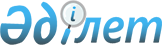 О внесении изменений в совместное постановление акимата Мактааральского района от 30 апреля 2020 года № 184 и в решение Мактааральского районного маслихата от 30 апреля 2020 года № 64-398-VI "Об изменении границ населенных пунктов по Мактааральском району"Совместные решение Мактааральского районного маслихата Туркестанской области от 14 декабря 2020 года № 74-452-VI и постановление акимата Мактааральского района Туркестанской области от 14 декабря 2020 года № 527. Зарегистрированы Департаментом юстиции Туркестанской области 23 декабря 2020 года № 5966
      В соответствии с пунктами 1, 5 статьи 108 Земельного кодекса Республики Казахстан от 20 июня 2003 года и подпунктом 3) статьи 12 Закона Республики Казахстан от 8 декабря 1993 года "Об административно- территориальном устройстве Республики Казахстан", акимат Мактааральского района ПОСТАНОВИЛ и Мактааральский районный маслихат РЕШИЛ:
      1. Внести в постановление Мактааральского районного акимата от 30 апреля 2020 года № 184 и решение Мактааральского районного маслихат от 30 апреля 2020 года № 64-398-VI Туркестанской области "Об изменении границ населенных пунктов по Мактааральскому району" (зарегистрировано в Реестре государственной регистрации нормативных правовых актов за № 5596, опубликовано в эталонном контрольном банке нормативных правовых актов Республики Казахстан в электронном виде 05 мая 2020 года) следующие изменения: 
      Подпункт 28) пункта 1 совместного постановления и решения Об изменении границ населенных пунктов по Мактааральскому району изложить в следующей редакции, текст на казахском языке не меняется:
      1. Изменить границы согласно совместному представлению отдела земельных отношений и отдела архитектуры, градостроительства и строительства Мактааральского района:
      28) включить 46,60 гектар земельного участка в границу населенного пункта Дихан сельского округа Ииржар, общая площадь 262,39 гектар;
      2. Государственному учреждению "Аппарат акима Мактааральского района" в установленном законодательством Республики Казахстан порядке обеспечить: 
      1) государственную регистрацию настоящего совместного постановления и решения в Республиканском государственном учреждении "Департамент юстиции Туркестанской области Министерства юстиции Республики Казахстан"; 
      2) направление копии настоящего совместного постановления и решения в течение десяти календарных дней после его государственной регистрации на официальное опубликование в периодические печатные издания, распространяемых на территории Мактааральского района; 
      3) размещение настоящего совместного постановления и решения на интернет – ресурсе акимата Мактааральского района после его официального опубликования. 
      3. Настоящее совместное постановление и решение вводится в действие по истечении десяти календарных дней после дня его первого официального опубликования.
					© 2012. РГП на ПХВ «Институт законодательства и правовой информации Республики Казахстан» Министерства юстиции Республики Казахстан
				
      Аким района

Б. Асанов

      Председатель сессии Мактааральского

      районного маслихата

Б. Шампиев

      Секретарь маслихата

      Мактааральского района

К. Сарсекбаев
